
6c9fc8596d3448108dcc3b8d202aea25 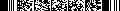 
6c9fc8596d3448108dcc3b8d202aea25 
6c9fc8596d3448108dcc3b8d202aea25 
6c9fc8596d3448108dcc3b8d202aea25 
6c9fc8596d3448108dcc3b8d202aea25 
6c9fc8596d3448108dcc3b8d202aea25 
6c9fc8596d3448108dcc3b8d202aea25 
6c9fc8596d3448108dcc3b8d202aea25 
6c9fc8596d3448108dcc3b8d202aea25 
6c9fc8596d3448108dcc3b8d202aea25 
6c9fc8596d3448108dcc3b8d202aea25 
6c9fc8596d3448108dcc3b8d202aea25 
6c9fc8596d3448108dcc3b8d202aea25 
6c9fc8596d3448108dcc3b8d202aea25 
6c9fc8596d3448108dcc3b8d202aea25 
6c9fc8596d3448108dcc3b8d202aea25 
6c9fc8596d3448108dcc3b8d202aea25 
6c9fc8596d3448108dcc3b8d202aea25 
6c9fc8596d3448108dcc3b8d202aea25 
6c9fc8596d3448108dcc3b8d202aea25 Форма Форма Форма № Р50007№ Р50007№ Р50007Лист записиЛист записиЛист записиЛист записиЛист записиЛист записиЛист записиЛист записиЛист записиЛист записиЛист записиЛист записиЛист записиЛист записиЛист записиЛист записиЛист записиЛист записиЛист записиЛист записиЛист записиЛист записиЛист записиЛист записиЛист записиЛист записиЛист записиЛист записиЕдиного государственного реестра юридических лиц Единого государственного реестра юридических лиц Единого государственного реестра юридических лиц Единого государственного реестра юридических лиц Единого государственного реестра юридических лиц Единого государственного реестра юридических лиц Единого государственного реестра юридических лиц Единого государственного реестра юридических лиц Единого государственного реестра юридических лиц Единого государственного реестра юридических лиц Единого государственного реестра юридических лиц Единого государственного реестра юридических лиц Единого государственного реестра юридических лиц Единого государственного реестра юридических лиц Единого государственного реестра юридических лиц Единого государственного реестра юридических лиц Единого государственного реестра юридических лиц Единого государственного реестра юридических лиц Единого государственного реестра юридических лиц Единого государственного реестра юридических лиц Единого государственного реестра юридических лиц Единого государственного реестра юридических лиц Единого государственного реестра юридических лиц Единого государственного реестра юридических лиц Единого государственного реестра юридических лиц Единого государственного реестра юридических лиц Единого государственного реестра юридических лиц Единого государственного реестра юридических лиц В Единый государственный реестр юридических лиц в отношении юридического В Единый государственный реестр юридических лиц в отношении юридического В Единый государственный реестр юридических лиц в отношении юридического В Единый государственный реестр юридических лиц в отношении юридического В Единый государственный реестр юридических лиц в отношении юридического В Единый государственный реестр юридических лиц в отношении юридического В Единый государственный реестр юридических лиц в отношении юридического В Единый государственный реестр юридических лиц в отношении юридического В Единый государственный реестр юридических лиц в отношении юридического В Единый государственный реестр юридических лиц в отношении юридического В Единый государственный реестр юридических лиц в отношении юридического В Единый государственный реестр юридических лиц в отношении юридического В Единый государственный реестр юридических лиц в отношении юридического В Единый государственный реестр юридических лиц в отношении юридического В Единый государственный реестр юридических лиц в отношении юридического В Единый государственный реестр юридических лиц в отношении юридического В Единый государственный реестр юридических лиц в отношении юридического В Единый государственный реестр юридических лиц в отношении юридического В Единый государственный реестр юридических лиц в отношении юридического В Единый государственный реестр юридических лиц в отношении юридического В Единый государственный реестр юридических лиц в отношении юридического В Единый государственный реестр юридических лиц в отношении юридического В Единый государственный реестр юридических лиц в отношении юридического В Единый государственный реестр юридических лиц в отношении юридического В Единый государственный реестр юридических лиц в отношении юридического В Единый государственный реестр юридических лиц в отношении юридического В Единый государственный реестр юридических лиц в отношении юридического В Единый государственный реестр юридических лиц в отношении юридического лица лица лица лица лица лица лица лица лица лица лица лица лица лица лица лица лица лица лица лица лица лица лица лица лица лица лица лица АВТОНОМНОЕ УЧРЕЖДЕНИЕ УДМУРТСКОЙ РЕСПУБЛИКИ " СПОРТИВНО-ОЗДОРОВИТЕЛЬНЫЙ ЛЫЖНЫЙ КОМПЛЕКС ИМЕНИ Г.А. КУЛАКОВОЙ"АВТОНОМНОЕ УЧРЕЖДЕНИЕ УДМУРТСКОЙ РЕСПУБЛИКИ " СПОРТИВНО-ОЗДОРОВИТЕЛЬНЫЙ ЛЫЖНЫЙ КОМПЛЕКС ИМЕНИ Г.А. КУЛАКОВОЙ"АВТОНОМНОЕ УЧРЕЖДЕНИЕ УДМУРТСКОЙ РЕСПУБЛИКИ " СПОРТИВНО-ОЗДОРОВИТЕЛЬНЫЙ ЛЫЖНЫЙ КОМПЛЕКС ИМЕНИ Г.А. КУЛАКОВОЙ"АВТОНОМНОЕ УЧРЕЖДЕНИЕ УДМУРТСКОЙ РЕСПУБЛИКИ " СПОРТИВНО-ОЗДОРОВИТЕЛЬНЫЙ ЛЫЖНЫЙ КОМПЛЕКС ИМЕНИ Г.А. КУЛАКОВОЙ"АВТОНОМНОЕ УЧРЕЖДЕНИЕ УДМУРТСКОЙ РЕСПУБЛИКИ " СПОРТИВНО-ОЗДОРОВИТЕЛЬНЫЙ ЛЫЖНЫЙ КОМПЛЕКС ИМЕНИ Г.А. КУЛАКОВОЙ"АВТОНОМНОЕ УЧРЕЖДЕНИЕ УДМУРТСКОЙ РЕСПУБЛИКИ " СПОРТИВНО-ОЗДОРОВИТЕЛЬНЫЙ ЛЫЖНЫЙ КОМПЛЕКС ИМЕНИ Г.А. КУЛАКОВОЙ"АВТОНОМНОЕ УЧРЕЖДЕНИЕ УДМУРТСКОЙ РЕСПУБЛИКИ " СПОРТИВНО-ОЗДОРОВИТЕЛЬНЫЙ ЛЫЖНЫЙ КОМПЛЕКС ИМЕНИ Г.А. КУЛАКОВОЙ"АВТОНОМНОЕ УЧРЕЖДЕНИЕ УДМУРТСКОЙ РЕСПУБЛИКИ " СПОРТИВНО-ОЗДОРОВИТЕЛЬНЫЙ ЛЫЖНЫЙ КОМПЛЕКС ИМЕНИ Г.А. КУЛАКОВОЙ"АВТОНОМНОЕ УЧРЕЖДЕНИЕ УДМУРТСКОЙ РЕСПУБЛИКИ " СПОРТИВНО-ОЗДОРОВИТЕЛЬНЫЙ ЛЫЖНЫЙ КОМПЛЕКС ИМЕНИ Г.А. КУЛАКОВОЙ"АВТОНОМНОЕ УЧРЕЖДЕНИЕ УДМУРТСКОЙ РЕСПУБЛИКИ " СПОРТИВНО-ОЗДОРОВИТЕЛЬНЫЙ ЛЫЖНЫЙ КОМПЛЕКС ИМЕНИ Г.А. КУЛАКОВОЙ"АВТОНОМНОЕ УЧРЕЖДЕНИЕ УДМУРТСКОЙ РЕСПУБЛИКИ " СПОРТИВНО-ОЗДОРОВИТЕЛЬНЫЙ ЛЫЖНЫЙ КОМПЛЕКС ИМЕНИ Г.А. КУЛАКОВОЙ"АВТОНОМНОЕ УЧРЕЖДЕНИЕ УДМУРТСКОЙ РЕСПУБЛИКИ " СПОРТИВНО-ОЗДОРОВИТЕЛЬНЫЙ ЛЫЖНЫЙ КОМПЛЕКС ИМЕНИ Г.А. КУЛАКОВОЙ"АВТОНОМНОЕ УЧРЕЖДЕНИЕ УДМУРТСКОЙ РЕСПУБЛИКИ " СПОРТИВНО-ОЗДОРОВИТЕЛЬНЫЙ ЛЫЖНЫЙ КОМПЛЕКС ИМЕНИ Г.А. КУЛАКОВОЙ"АВТОНОМНОЕ УЧРЕЖДЕНИЕ УДМУРТСКОЙ РЕСПУБЛИКИ " СПОРТИВНО-ОЗДОРОВИТЕЛЬНЫЙ ЛЫЖНЫЙ КОМПЛЕКС ИМЕНИ Г.А. КУЛАКОВОЙ"АВТОНОМНОЕ УЧРЕЖДЕНИЕ УДМУРТСКОЙ РЕСПУБЛИКИ " СПОРТИВНО-ОЗДОРОВИТЕЛЬНЫЙ ЛЫЖНЫЙ КОМПЛЕКС ИМЕНИ Г.А. КУЛАКОВОЙ"АВТОНОМНОЕ УЧРЕЖДЕНИЕ УДМУРТСКОЙ РЕСПУБЛИКИ " СПОРТИВНО-ОЗДОРОВИТЕЛЬНЫЙ ЛЫЖНЫЙ КОМПЛЕКС ИМЕНИ Г.А. КУЛАКОВОЙ"АВТОНОМНОЕ УЧРЕЖДЕНИЕ УДМУРТСКОЙ РЕСПУБЛИКИ " СПОРТИВНО-ОЗДОРОВИТЕЛЬНЫЙ ЛЫЖНЫЙ КОМПЛЕКС ИМЕНИ Г.А. КУЛАКОВОЙ"АВТОНОМНОЕ УЧРЕЖДЕНИЕ УДМУРТСКОЙ РЕСПУБЛИКИ " СПОРТИВНО-ОЗДОРОВИТЕЛЬНЫЙ ЛЫЖНЫЙ КОМПЛЕКС ИМЕНИ Г.А. КУЛАКОВОЙ"АВТОНОМНОЕ УЧРЕЖДЕНИЕ УДМУРТСКОЙ РЕСПУБЛИКИ " СПОРТИВНО-ОЗДОРОВИТЕЛЬНЫЙ ЛЫЖНЫЙ КОМПЛЕКС ИМЕНИ Г.А. КУЛАКОВОЙ"АВТОНОМНОЕ УЧРЕЖДЕНИЕ УДМУРТСКОЙ РЕСПУБЛИКИ " СПОРТИВНО-ОЗДОРОВИТЕЛЬНЫЙ ЛЫЖНЫЙ КОМПЛЕКС ИМЕНИ Г.А. КУЛАКОВОЙ"АВТОНОМНОЕ УЧРЕЖДЕНИЕ УДМУРТСКОЙ РЕСПУБЛИКИ " СПОРТИВНО-ОЗДОРОВИТЕЛЬНЫЙ ЛЫЖНЫЙ КОМПЛЕКС ИМЕНИ Г.А. КУЛАКОВОЙ"АВТОНОМНОЕ УЧРЕЖДЕНИЕ УДМУРТСКОЙ РЕСПУБЛИКИ " СПОРТИВНО-ОЗДОРОВИТЕЛЬНЫЙ ЛЫЖНЫЙ КОМПЛЕКС ИМЕНИ Г.А. КУЛАКОВОЙ"АВТОНОМНОЕ УЧРЕЖДЕНИЕ УДМУРТСКОЙ РЕСПУБЛИКИ " СПОРТИВНО-ОЗДОРОВИТЕЛЬНЫЙ ЛЫЖНЫЙ КОМПЛЕКС ИМЕНИ Г.А. КУЛАКОВОЙ"АВТОНОМНОЕ УЧРЕЖДЕНИЕ УДМУРТСКОЙ РЕСПУБЛИКИ " СПОРТИВНО-ОЗДОРОВИТЕЛЬНЫЙ ЛЫЖНЫЙ КОМПЛЕКС ИМЕНИ Г.А. КУЛАКОВОЙ"полное наименование юридического лицаполное наименование юридического лицаполное наименование юридического лицаполное наименование юридического лицаполное наименование юридического лицаполное наименование юридического лицаполное наименование юридического лицаполное наименование юридического лицаполное наименование юридического лицаполное наименование юридического лицаполное наименование юридического лицаполное наименование юридического лицаполное наименование юридического лицаполное наименование юридического лицаполное наименование юридического лицаполное наименование юридического лицаполное наименование юридического лицаполное наименование юридического лицаполное наименование юридического лицаполное наименование юридического лицаполное наименование юридического лицаполное наименование юридического лицаполное наименование юридического лицаполное наименование юридического лицаосновной государственный регистрационный номер (ОГРН) основной государственный регистрационный номер (ОГРН) основной государственный регистрационный номер (ОГРН) основной государственный регистрационный номер (ОГРН) основной государственный регистрационный номер (ОГРН) основной государственный регистрационный номер (ОГРН) основной государственный регистрационный номер (ОГРН) основной государственный регистрационный номер (ОГРН) основной государственный регистрационный номер (ОГРН) основной государственный регистрационный номер (ОГРН) основной государственный регистрационный номер (ОГРН) основной государственный регистрационный номер (ОГРН) основной государственный регистрационный номер (ОГРН) основной государственный регистрационный номер (ОГРН) основной государственный регистрационный номер (ОГРН) основной государственный регистрационный номер (ОГРН) основной государственный регистрационный номер (ОГРН) основной государственный регистрационный номер (ОГРН) основной государственный регистрационный номер (ОГРН) основной государственный регистрационный номер (ОГРН) основной государственный регистрационный номер (ОГРН) основной государственный регистрационный номер (ОГРН) основной государственный регистрационный номер (ОГРН) основной государственный регистрационный номер (ОГРН) основной государственный регистрационный номер (ОГРН) основной государственный регистрационный номер (ОГРН) основной государственный регистрационный номер (ОГРН) основной государственный регистрационный номер (ОГРН) 10222180117779003внесена запись о государственной регистрации изменений, внесенных в учредительные документы юридического лица, связанных с внесением изменений в сведения о юридическом лице, содержащиеся в ЕГРЮЛ, на основании заявлениявнесена запись о государственной регистрации изменений, внесенных в учредительные документы юридического лица, связанных с внесением изменений в сведения о юридическом лице, содержащиеся в ЕГРЮЛ, на основании заявлениявнесена запись о государственной регистрации изменений, внесенных в учредительные документы юридического лица, связанных с внесением изменений в сведения о юридическом лице, содержащиеся в ЕГРЮЛ, на основании заявлениявнесена запись о государственной регистрации изменений, внесенных в учредительные документы юридического лица, связанных с внесением изменений в сведения о юридическом лице, содержащиеся в ЕГРЮЛ, на основании заявлениявнесена запись о государственной регистрации изменений, внесенных в учредительные документы юридического лица, связанных с внесением изменений в сведения о юридическом лице, содержащиеся в ЕГРЮЛ, на основании заявлениявнесена запись о государственной регистрации изменений, внесенных в учредительные документы юридического лица, связанных с внесением изменений в сведения о юридическом лице, содержащиеся в ЕГРЮЛ, на основании заявлениявнесена запись о государственной регистрации изменений, внесенных в учредительные документы юридического лица, связанных с внесением изменений в сведения о юридическом лице, содержащиеся в ЕГРЮЛ, на основании заявлениявнесена запись о государственной регистрации изменений, внесенных в учредительные документы юридического лица, связанных с внесением изменений в сведения о юридическом лице, содержащиеся в ЕГРЮЛ, на основании заявлениявнесена запись о государственной регистрации изменений, внесенных в учредительные документы юридического лица, связанных с внесением изменений в сведения о юридическом лице, содержащиеся в ЕГРЮЛ, на основании заявлениявнесена запись о государственной регистрации изменений, внесенных в учредительные документы юридического лица, связанных с внесением изменений в сведения о юридическом лице, содержащиеся в ЕГРЮЛ, на основании заявлениявнесена запись о государственной регистрации изменений, внесенных в учредительные документы юридического лица, связанных с внесением изменений в сведения о юридическом лице, содержащиеся в ЕГРЮЛ, на основании заявлениявнесена запись о государственной регистрации изменений, внесенных в учредительные документы юридического лица, связанных с внесением изменений в сведения о юридическом лице, содержащиеся в ЕГРЮЛ, на основании заявлениявнесена запись о государственной регистрации изменений, внесенных в учредительные документы юридического лица, связанных с внесением изменений в сведения о юридическом лице, содержащиеся в ЕГРЮЛ, на основании заявлениявнесена запись о государственной регистрации изменений, внесенных в учредительные документы юридического лица, связанных с внесением изменений в сведения о юридическом лице, содержащиеся в ЕГРЮЛ, на основании заявлениявнесена запись о государственной регистрации изменений, внесенных в учредительные документы юридического лица, связанных с внесением изменений в сведения о юридическом лице, содержащиеся в ЕГРЮЛ, на основании заявлениявнесена запись о государственной регистрации изменений, внесенных в учредительные документы юридического лица, связанных с внесением изменений в сведения о юридическом лице, содержащиеся в ЕГРЮЛ, на основании заявлениявнесена запись о государственной регистрации изменений, внесенных в учредительные документы юридического лица, связанных с внесением изменений в сведения о юридическом лице, содержащиеся в ЕГРЮЛ, на основании заявлениявнесена запись о государственной регистрации изменений, внесенных в учредительные документы юридического лица, связанных с внесением изменений в сведения о юридическом лице, содержащиеся в ЕГРЮЛ, на основании заявлениявнесена запись о государственной регистрации изменений, внесенных в учредительные документы юридического лица, связанных с внесением изменений в сведения о юридическом лице, содержащиеся в ЕГРЮЛ, на основании заявлениявнесена запись о государственной регистрации изменений, внесенных в учредительные документы юридического лица, связанных с внесением изменений в сведения о юридическом лице, содержащиеся в ЕГРЮЛ, на основании заявлениявнесена запись о государственной регистрации изменений, внесенных в учредительные документы юридического лица, связанных с внесением изменений в сведения о юридическом лице, содержащиеся в ЕГРЮЛ, на основании заявлениявнесена запись о государственной регистрации изменений, внесенных в учредительные документы юридического лица, связанных с внесением изменений в сведения о юридическом лице, содержащиеся в ЕГРЮЛ, на основании заявлениявнесена запись о государственной регистрации изменений, внесенных в учредительные документы юридического лица, связанных с внесением изменений в сведения о юридическом лице, содержащиеся в ЕГРЮЛ, на основании заявлениявнесена запись о государственной регистрации изменений, внесенных в учредительные документы юридического лица, связанных с внесением изменений в сведения о юридическом лице, содержащиеся в ЕГРЮЛ, на основании заявления"27""27""27"июляиюляиюляиюля202020202020года года года года года года года года года года года года года (число)(число)(месяц прописью)(месяц прописью)(месяц прописью)(месяц прописью)(год)(год)(год)за государственным регистрационным номером (ГРН) за государственным регистрационным номером (ГРН) за государственным регистрационным номером (ГРН) за государственным регистрационным номером (ГРН) за государственным регистрационным номером (ГРН) за государственным регистрационным номером (ГРН) за государственным регистрационным номером (ГРН) за государственным регистрационным номером (ГРН) за государственным регистрационным номером (ГРН) за государственным регистрационным номером (ГРН) за государственным регистрационным номером (ГРН) за государственным регистрационным номером (ГРН) за государственным регистрационным номером (ГРН) за государственным регистрационным номером (ГРН) за государственным регистрационным номером (ГРН) за государственным регистрационным номером (ГРН) за государственным регистрационным номером (ГРН) за государственным регистрационным номером (ГРН) за государственным регистрационным номером (ГРН) за государственным регистрационным номером (ГРН) за государственным регистрационным номером (ГРН) за государственным регистрационным номером (ГРН) за государственным регистрационным номером (ГРН) за государственным регистрационным номером (ГРН) 22000180028334220Запись содержит следующие сведения:Запись содержит следующие сведения:Запись содержит следующие сведения:Запись содержит следующие сведения:Запись содержит следующие сведения:Запись содержит следующие сведения:Запись содержит следующие сведения:Запись содержит следующие сведения:Запись содержит следующие сведения:Запись содержит следующие сведения:Запись содержит следующие сведения:Запись содержит следующие сведения:Запись содержит следующие сведения:Запись содержит следующие сведения:Запись содержит следующие сведения:Запись содержит следующие сведения:Запись содержит следующие сведения:Запись содержит следующие сведения:Запись содержит следующие сведения:Запись содержит следующие сведения:Запись содержит следующие сведения:Запись содержит следующие сведения:Запись содержит следующие сведения:Запись содержит следующие сведения:Запись содержит следующие сведения:Запись содержит следующие сведения:Запись содержит следующие сведения:Запись содержит следующие сведения:№ п/пНаименование показателяНаименование показателяНаименование показателяНаименование показателяНаименование показателяНаименование показателяНаименование показателяНаименование показателяНаименование показателяНаименование показателяНаименование показателяНаименование показателяНаименование показателяНаименование показателяНаименование показателяНаименование показателяЗначение показателяЗначение показателяЗначение показателяЗначение показателяЗначение показателяЗначение показателяЗначение показателяЗначение показателяЗначение показателяЗначение показателя122222222222222223333333333Сведения о наименовании юридического лица, внесенные в Единый государственный реестр юридических лицСведения о наименовании юридического лица, внесенные в Единый государственный реестр юридических лицСведения о наименовании юридического лица, внесенные в Единый государственный реестр юридических лицСведения о наименовании юридического лица, внесенные в Единый государственный реестр юридических лицСведения о наименовании юридического лица, внесенные в Единый государственный реестр юридических лицСведения о наименовании юридического лица, внесенные в Единый государственный реестр юридических лицСведения о наименовании юридического лица, внесенные в Единый государственный реестр юридических лицСведения о наименовании юридического лица, внесенные в Единый государственный реестр юридических лицСведения о наименовании юридического лица, внесенные в Единый государственный реестр юридических лицСведения о наименовании юридического лица, внесенные в Единый государственный реестр юридических лицСведения о наименовании юридического лица, внесенные в Единый государственный реестр юридических лицСведения о наименовании юридического лица, внесенные в Единый государственный реестр юридических лицСведения о наименовании юридического лица, внесенные в Единый государственный реестр юридических лицСведения о наименовании юридического лица, внесенные в Единый государственный реестр юридических лицСведения о наименовании юридического лица, внесенные в Единый государственный реестр юридических лицСведения о наименовании юридического лица, внесенные в Единый государственный реестр юридических лицСведения о наименовании юридического лица, внесенные в Единый государственный реестр юридических лицСведения о наименовании юридического лица, внесенные в Единый государственный реестр юридических лицСведения о наименовании юридического лица, внесенные в Единый государственный реестр юридических лицСведения о наименовании юридического лица, внесенные в Единый государственный реестр юридических лицСведения о наименовании юридического лица, внесенные в Единый государственный реестр юридических лицСведения о наименовании юридического лица, внесенные в Единый государственный реестр юридических лицСведения о наименовании юридического лица, внесенные в Единый государственный реестр юридических лицСведения о наименовании юридического лица, внесенные в Единый государственный реестр юридических лицСведения о наименовании юридического лица, внесенные в Единый государственный реестр юридических лицСведения о наименовании юридического лица, внесенные в Единый государственный реестр юридических лицСведения о наименовании юридического лица, внесенные в Единый государственный реестр юридических лиц1Организационно-правовая формаОрганизационно-правовая формаОрганизационно-правовая формаОрганизационно-правовая формаОрганизационно-правовая формаОрганизационно-правовая формаОрганизационно-правовая формаОрганизационно-правовая формаОрганизационно-правовая формаОрганизационно-правовая формаОрганизационно-правовая формаОрганизационно-правовая формаОрганизационно-правовая формаОрганизационно-правовая формаОрганизационно-правовая формаОрганизационно-правовая формаГосударственные автономные учреждения субъектов Российской ФедерацииГосударственные автономные учреждения субъектов Российской ФедерацииГосударственные автономные учреждения субъектов Российской ФедерацииГосударственные автономные учреждения субъектов Российской ФедерацииГосударственные автономные учреждения субъектов Российской ФедерацииГосударственные автономные учреждения субъектов Российской ФедерацииГосударственные автономные учреждения субъектов Российской ФедерацииГосударственные автономные учреждения субъектов Российской ФедерацииГосударственные автономные учреждения субъектов Российской ФедерацииГосударственные автономные учреждения субъектов Российской Федерации2Полное наименование юридического лица на русском языкеПолное наименование юридического лица на русском языкеПолное наименование юридического лица на русском языкеПолное наименование юридического лица на русском языкеПолное наименование юридического лица на русском языкеПолное наименование юридического лица на русском языкеПолное наименование юридического лица на русском языкеПолное наименование юридического лица на русском языкеПолное наименование юридического лица на русском языкеПолное наименование юридического лица на русском языкеПолное наименование юридического лица на русском языкеПолное наименование юридического лица на русском языкеПолное наименование юридического лица на русском языкеПолное наименование юридического лица на русском языкеПолное наименование юридического лица на русском языкеПолное наименование юридического лица на русском языкеАВТОНОМНОЕ УЧРЕЖДЕНИЕ УДМУРТСКОЙ РЕСПУБЛИКИ " СПОРТИВНО-ОЗДОРОВИТЕЛЬНЫЙ ЛЫЖНЫЙ КОМПЛЕКС ИМЕНИ Г.А. КУЛАКОВОЙ"АВТОНОМНОЕ УЧРЕЖДЕНИЕ УДМУРТСКОЙ РЕСПУБЛИКИ " СПОРТИВНО-ОЗДОРОВИТЕЛЬНЫЙ ЛЫЖНЫЙ КОМПЛЕКС ИМЕНИ Г.А. КУЛАКОВОЙ"АВТОНОМНОЕ УЧРЕЖДЕНИЕ УДМУРТСКОЙ РЕСПУБЛИКИ " СПОРТИВНО-ОЗДОРОВИТЕЛЬНЫЙ ЛЫЖНЫЙ КОМПЛЕКС ИМЕНИ Г.А. КУЛАКОВОЙ"АВТОНОМНОЕ УЧРЕЖДЕНИЕ УДМУРТСКОЙ РЕСПУБЛИКИ " СПОРТИВНО-ОЗДОРОВИТЕЛЬНЫЙ ЛЫЖНЫЙ КОМПЛЕКС ИМЕНИ Г.А. КУЛАКОВОЙ"АВТОНОМНОЕ УЧРЕЖДЕНИЕ УДМУРТСКОЙ РЕСПУБЛИКИ " СПОРТИВНО-ОЗДОРОВИТЕЛЬНЫЙ ЛЫЖНЫЙ КОМПЛЕКС ИМЕНИ Г.А. КУЛАКОВОЙ"АВТОНОМНОЕ УЧРЕЖДЕНИЕ УДМУРТСКОЙ РЕСПУБЛИКИ " СПОРТИВНО-ОЗДОРОВИТЕЛЬНЫЙ ЛЫЖНЫЙ КОМПЛЕКС ИМЕНИ Г.А. КУЛАКОВОЙ"АВТОНОМНОЕ УЧРЕЖДЕНИЕ УДМУРТСКОЙ РЕСПУБЛИКИ " СПОРТИВНО-ОЗДОРОВИТЕЛЬНЫЙ ЛЫЖНЫЙ КОМПЛЕКС ИМЕНИ Г.А. КУЛАКОВОЙ"АВТОНОМНОЕ УЧРЕЖДЕНИЕ УДМУРТСКОЙ РЕСПУБЛИКИ " СПОРТИВНО-ОЗДОРОВИТЕЛЬНЫЙ ЛЫЖНЫЙ КОМПЛЕКС ИМЕНИ Г.А. КУЛАКОВОЙ"АВТОНОМНОЕ УЧРЕЖДЕНИЕ УДМУРТСКОЙ РЕСПУБЛИКИ " СПОРТИВНО-ОЗДОРОВИТЕЛЬНЫЙ ЛЫЖНЫЙ КОМПЛЕКС ИМЕНИ Г.А. КУЛАКОВОЙ"АВТОНОМНОЕ УЧРЕЖДЕНИЕ УДМУРТСКОЙ РЕСПУБЛИКИ " СПОРТИВНО-ОЗДОРОВИТЕЛЬНЫЙ ЛЫЖНЫЙ КОМПЛЕКС ИМЕНИ Г.А. КУЛАКОВОЙ"3Сокращенное наименование юридического лица на русском языкеСокращенное наименование юридического лица на русском языкеСокращенное наименование юридического лица на русском языкеСокращенное наименование юридического лица на русском языкеСокращенное наименование юридического лица на русском языкеСокращенное наименование юридического лица на русском языкеСокращенное наименование юридического лица на русском языкеСокращенное наименование юридического лица на русском языкеСокращенное наименование юридического лица на русском языкеСокращенное наименование юридического лица на русском языкеСокращенное наименование юридического лица на русском языкеСокращенное наименование юридического лица на русском языкеСокращенное наименование юридического лица на русском языкеСокращенное наименование юридического лица на русском языкеСокращенное наименование юридического лица на русском языкеСокращенное наименование юридического лица на русском языкеАУ УР " СОЛК ИМ. Г.А. КУЛАКОВОЙ"АУ УР " СОЛК ИМ. Г.А. КУЛАКОВОЙ"АУ УР " СОЛК ИМ. Г.А. КУЛАКОВОЙ"АУ УР " СОЛК ИМ. Г.А. КУЛАКОВОЙ"АУ УР " СОЛК ИМ. Г.А. КУЛАКОВОЙ"АУ УР " СОЛК ИМ. Г.А. КУЛАКОВОЙ"АУ УР " СОЛК ИМ. Г.А. КУЛАКОВОЙ"АУ УР " СОЛК ИМ. Г.А. КУЛАКОВОЙ"АУ УР " СОЛК ИМ. Г.А. КУЛАКОВОЙ"АУ УР " СОЛК ИМ. Г.А. КУЛАКОВОЙ"4ИННИННИННИННИННИННИННИННИННИННИННИННИННИННИННИНН18310879651831087965183108796518310879651831087965183108796518310879651831087965183108796518310879655КППКППКППКППКППКППКППКППКППКППКППКППКППКППКППКПП183101001183101001183101001183101001183101001183101001183101001183101001183101001183101001Сведения об адресе (месте нахождения) юридического лица, внесенные в Единый государственный реестр юридических лицСведения об адресе (месте нахождения) юридического лица, внесенные в Единый государственный реестр юридических лицСведения об адресе (месте нахождения) юридического лица, внесенные в Единый государственный реестр юридических лицСведения об адресе (месте нахождения) юридического лица, внесенные в Единый государственный реестр юридических лицСведения об адресе (месте нахождения) юридического лица, внесенные в Единый государственный реестр юридических лицСведения об адресе (месте нахождения) юридического лица, внесенные в Единый государственный реестр юридических лицСведения об адресе (месте нахождения) юридического лица, внесенные в Единый государственный реестр юридических лицСведения об адресе (месте нахождения) юридического лица, внесенные в Единый государственный реестр юридических лицСведения об адресе (месте нахождения) юридического лица, внесенные в Единый государственный реестр юридических лицСведения об адресе (месте нахождения) юридического лица, внесенные в Единый государственный реестр юридических лицСведения об адресе (месте нахождения) юридического лица, внесенные в Единый государственный реестр юридических лицСведения об адресе (месте нахождения) юридического лица, внесенные в Единый государственный реестр юридических лицСведения об адресе (месте нахождения) юридического лица, внесенные в Единый государственный реестр юридических лицСведения об адресе (месте нахождения) юридического лица, внесенные в Единый государственный реестр юридических лицСведения об адресе (месте нахождения) юридического лица, внесенные в Единый государственный реестр юридических лицСведения об адресе (месте нахождения) юридического лица, внесенные в Единый государственный реестр юридических лицСведения об адресе (месте нахождения) юридического лица, внесенные в Единый государственный реестр юридических лицСведения об адресе (месте нахождения) юридического лица, внесенные в Единый государственный реестр юридических лицСведения об адресе (месте нахождения) юридического лица, внесенные в Единый государственный реестр юридических лицСведения об адресе (месте нахождения) юридического лица, внесенные в Единый государственный реестр юридических лицСведения об адресе (месте нахождения) юридического лица, внесенные в Единый государственный реестр юридических лицСведения об адресе (месте нахождения) юридического лица, внесенные в Единый государственный реестр юридических лицСведения об адресе (месте нахождения) юридического лица, внесенные в Единый государственный реестр юридических лицСведения об адресе (месте нахождения) юридического лица, внесенные в Единый государственный реестр юридических лицСведения об адресе (месте нахождения) юридического лица, внесенные в Единый государственный реестр юридических лицСведения об адресе (месте нахождения) юридического лица, внесенные в Единый государственный реестр юридических лицСведения об адресе (месте нахождения) юридического лица, внесенные в Единый государственный реестр юридических лиц6Почтовый индексПочтовый индексПочтовый индексПочтовый индексПочтовый индексПочтовый индексПочтовый индексПочтовый индексПочтовый индексПочтовый индексПочтовый индексПочтовый индексПочтовый индексПочтовый индексПочтовый индексПочтовый индекс4260544260544260544260544260544260544260544260544260544260547Субъект Российской ФедерацииСубъект Российской ФедерацииСубъект Российской ФедерацииСубъект Российской ФедерацииСубъект Российской ФедерацииСубъект Российской ФедерацииСубъект Российской ФедерацииСубъект Российской ФедерацииСубъект Российской ФедерацииСубъект Российской ФедерацииСубъект Российской ФедерацииСубъект Российской ФедерацииСубъект Российской ФедерацииСубъект Российской ФедерацииСубъект Российской ФедерацииСубъект Российской ФедерацииУДМУРТСКАЯ РЕСПУБЛИКАУДМУРТСКАЯ РЕСПУБЛИКАУДМУРТСКАЯ РЕСПУБЛИКАУДМУРТСКАЯ РЕСПУБЛИКАУДМУРТСКАЯ РЕСПУБЛИКАУДМУРТСКАЯ РЕСПУБЛИКАУДМУРТСКАЯ РЕСПУБЛИКАУДМУРТСКАЯ РЕСПУБЛИКАУДМУРТСКАЯ РЕСПУБЛИКАУДМУРТСКАЯ РЕСПУБЛИКА8Город (волость и т.п.)Город (волость и т.п.)Город (волость и т.п.)Город (волость и т.п.)Город (волость и т.п.)Город (волость и т.п.)Город (волость и т.п.)Город (волость и т.п.)Город (волость и т.п.)Город (волость и т.п.)Город (волость и т.п.)Город (волость и т.п.)Город (волость и т.п.)Город (волость и т.п.)Город (волость и т.п.)Город (волость и т.п.)ГОРОД ИЖЕВСКГОРОД ИЖЕВСКГОРОД ИЖЕВСКГОРОД ИЖЕВСКГОРОД ИЖЕВСКГОРОД ИЖЕВСКГОРОД ИЖЕВСКГОРОД ИЖЕВСКГОРОД ИЖЕВСКГОРОД ИЖЕВСК9Улица (проспект, переулок и т.д.)Улица (проспект, переулок и т.д.)Улица (проспект, переулок и т.д.)Улица (проспект, переулок и т.д.)Улица (проспект, переулок и т.д.)Улица (проспект, переулок и т.д.)Улица (проспект, переулок и т.д.)Улица (проспект, переулок и т.д.)Улица (проспект, переулок и т.д.)Улица (проспект, переулок и т.д.)Улица (проспект, переулок и т.д.)Улица (проспект, переулок и т.д.)Улица (проспект, переулок и т.д.)Улица (проспект, переулок и т.д.)Улица (проспект, переулок и т.д.)Улица (проспект, переулок и т.д.)КИЛОМЕТР ЯКШУР-БОДЬИНСКИЙ ТРАКТ 14КИЛОМЕТР ЯКШУР-БОДЬИНСКИЙ ТРАКТ 14КИЛОМЕТР ЯКШУР-БОДЬИНСКИЙ ТРАКТ 14КИЛОМЕТР ЯКШУР-БОДЬИНСКИЙ ТРАКТ 14КИЛОМЕТР ЯКШУР-БОДЬИНСКИЙ ТРАКТ 14КИЛОМЕТР ЯКШУР-БОДЬИНСКИЙ ТРАКТ 14КИЛОМЕТР ЯКШУР-БОДЬИНСКИЙ ТРАКТ 14КИЛОМЕТР ЯКШУР-БОДЬИНСКИЙ ТРАКТ 14КИЛОМЕТР ЯКШУР-БОДЬИНСКИЙ ТРАКТ 14КИЛОМЕТР ЯКШУР-БОДЬИНСКИЙ ТРАКТ 1410Номер дома (владение и т.п.)Номер дома (владение и т.п.)Номер дома (владение и т.п.)Номер дома (владение и т.п.)Номер дома (владение и т.п.)Номер дома (владение и т.п.)Номер дома (владение и т.п.)Номер дома (владение и т.п.)Номер дома (владение и т.п.)Номер дома (владение и т.п.)Номер дома (владение и т.п.)Номер дома (владение и т.п.)Номер дома (владение и т.п.)Номер дома (владение и т.п.)Номер дома (владение и т.п.)Номер дома (владение и т.п.)ДОМ 7ДОМ 7ДОМ 7ДОМ 7ДОМ 7ДОМ 7ДОМ 7ДОМ 7ДОМ 7ДОМ 7Сведения о заявителях при данном виде регистрацииСведения о заявителях при данном виде регистрацииСведения о заявителях при данном виде регистрацииСведения о заявителях при данном виде регистрацииСведения о заявителях при данном виде регистрацииСведения о заявителях при данном виде регистрацииСведения о заявителях при данном виде регистрацииСведения о заявителях при данном виде регистрацииСведения о заявителях при данном виде регистрацииСведения о заявителях при данном виде регистрацииСведения о заявителях при данном виде регистрацииСведения о заявителях при данном виде регистрацииСведения о заявителях при данном виде регистрацииСведения о заявителях при данном виде регистрацииСведения о заявителях при данном виде регистрацииСведения о заявителях при данном виде регистрацииСведения о заявителях при данном виде регистрацииСведения о заявителях при данном виде регистрацииСведения о заявителях при данном виде регистрацииСведения о заявителях при данном виде регистрацииСведения о заявителях при данном виде регистрацииСведения о заявителях при данном виде регистрацииСведения о заявителях при данном виде регистрацииСведения о заявителях при данном виде регистрацииСведения о заявителях при данном виде регистрацииСведения о заявителях при данном виде регистрацииСведения о заявителях при данном виде регистрации11Вид заявителяВид заявителяВид заявителяВид заявителяВид заявителяВид заявителяВид заявителяВид заявителяВид заявителяВид заявителяВид заявителяВид заявителяВид заявителяВид заявителяВид заявителяВид заявителяРуководитель постоянно действующего исполнительного органаРуководитель постоянно действующего исполнительного органаРуководитель постоянно действующего исполнительного органаРуководитель постоянно действующего исполнительного органаРуководитель постоянно действующего исполнительного органаРуководитель постоянно действующего исполнительного органаРуководитель постоянно действующего исполнительного органаРуководитель постоянно действующего исполнительного органаРуководитель постоянно действующего исполнительного органаРуководитель постоянно действующего исполнительного органаДанные заявителя, физического лицаДанные заявителя, физического лицаДанные заявителя, физического лицаДанные заявителя, физического лицаДанные заявителя, физического лицаДанные заявителя, физического лицаДанные заявителя, физического лицаДанные заявителя, физического лицаДанные заявителя, физического лицаДанные заявителя, физического лицаДанные заявителя, физического лицаДанные заявителя, физического лицаДанные заявителя, физического лицаДанные заявителя, физического лицаДанные заявителя, физического лицаДанные заявителя, физического лицаДанные заявителя, физического лицаДанные заявителя, физического лицаДанные заявителя, физического лицаДанные заявителя, физического лицаДанные заявителя, физического лицаДанные заявителя, физического лицаДанные заявителя, физического лицаДанные заявителя, физического лицаДанные заявителя, физического лицаДанные заявителя, физического лицаДанные заявителя, физического лица12ФамилияФамилияФамилияФамилияФамилияФамилияФамилияФамилияФамилияФамилияФамилияФамилияФамилияФамилияФамилияФамилияПОПОВПОПОВПОПОВПОПОВПОПОВПОПОВПОПОВПОПОВПОПОВПОПОВ13ИмяИмяИмяИмяИмяИмяИмяИмяИмяИмяИмяИмяИмяИмяИмяИмяМИХАИЛМИХАИЛМИХАИЛМИХАИЛМИХАИЛМИХАИЛМИХАИЛМИХАИЛМИХАИЛМИХАИЛ14ОтчествоОтчествоОтчествоОтчествоОтчествоОтчествоОтчествоОтчествоОтчествоОтчествоОтчествоОтчествоОтчествоОтчествоОтчествоОтчествоВЛАДИМИРОВИЧВЛАДИМИРОВИЧВЛАДИМИРОВИЧВЛАДИМИРОВИЧВЛАДИМИРОВИЧВЛАДИМИРОВИЧВЛАДИМИРОВИЧВЛАДИМИРОВИЧВЛАДИМИРОВИЧВЛАДИМИРОВИЧ15Идентификационный номер налогоплательщика (ИНН)Идентификационный номер налогоплательщика (ИНН)Идентификационный номер налогоплательщика (ИНН)Идентификационный номер налогоплательщика (ИНН)Идентификационный номер налогоплательщика (ИНН)Идентификационный номер налогоплательщика (ИНН)Идентификационный номер налогоплательщика (ИНН)Идентификационный номер налогоплательщика (ИНН)Идентификационный номер налогоплательщика (ИНН)Идентификационный номер налогоплательщика (ИНН)Идентификационный номер налогоплательщика (ИНН)Идентификационный номер налогоплательщика (ИНН)Идентификационный номер налогоплательщика (ИНН)Идентификационный номер налогоплательщика (ИНН)Идентификационный номер налогоплательщика (ИНН)Идентификационный номер налогоплательщика (ИНН)18340075692218340075692218340075692218340075692218340075692218340075692218340075692218340075692218340075692218340075692216ИНН ФЛ по данным ЕГРНИНН ФЛ по данным ЕГРНИНН ФЛ по данным ЕГРНИНН ФЛ по данным ЕГРНИНН ФЛ по данным ЕГРНИНН ФЛ по данным ЕГРНИНН ФЛ по данным ЕГРНИНН ФЛ по данным ЕГРНИНН ФЛ по данным ЕГРНИНН ФЛ по данным ЕГРНИНН ФЛ по данным ЕГРНИНН ФЛ по данным ЕГРНИНН ФЛ по данным ЕГРНИНН ФЛ по данным ЕГРНИНН ФЛ по данным ЕГРНИНН ФЛ по данным ЕГРН183400756922183400756922183400756922183400756922183400756922183400756922183400756922183400756922183400756922183400756922Сведения о документах, представленных для внесения данной записи в Единый государственный реестр юридических лицСведения о документах, представленных для внесения данной записи в Единый государственный реестр юридических лицСведения о документах, представленных для внесения данной записи в Единый государственный реестр юридических лицСведения о документах, представленных для внесения данной записи в Единый государственный реестр юридических лицСведения о документах, представленных для внесения данной записи в Единый государственный реестр юридических лицСведения о документах, представленных для внесения данной записи в Единый государственный реестр юридических лицСведения о документах, представленных для внесения данной записи в Единый государственный реестр юридических лицСведения о документах, представленных для внесения данной записи в Единый государственный реестр юридических лицСведения о документах, представленных для внесения данной записи в Единый государственный реестр юридических лицСведения о документах, представленных для внесения данной записи в Единый государственный реестр юридических лицСведения о документах, представленных для внесения данной записи в Единый государственный реестр юридических лицСведения о документах, представленных для внесения данной записи в Единый государственный реестр юридических лицСведения о документах, представленных для внесения данной записи в Единый государственный реестр юридических лицСведения о документах, представленных для внесения данной записи в Единый государственный реестр юридических лицСведения о документах, представленных для внесения данной записи в Единый государственный реестр юридических лицСведения о документах, представленных для внесения данной записи в Единый государственный реестр юридических лицСведения о документах, представленных для внесения данной записи в Единый государственный реестр юридических лицСведения о документах, представленных для внесения данной записи в Единый государственный реестр юридических лицСведения о документах, представленных для внесения данной записи в Единый государственный реестр юридических лицСведения о документах, представленных для внесения данной записи в Единый государственный реестр юридических лицСведения о документах, представленных для внесения данной записи в Единый государственный реестр юридических лицСведения о документах, представленных для внесения данной записи в Единый государственный реестр юридических лицСведения о документах, представленных для внесения данной записи в Единый государственный реестр юридических лицСведения о документах, представленных для внесения данной записи в Единый государственный реестр юридических лицСведения о документах, представленных для внесения данной записи в Единый государственный реестр юридических лицСведения о документах, представленных для внесения данной записи в Единый государственный реестр юридических лицСведения о документах, представленных для внесения данной записи в Единый государственный реестр юридических лиц11111111111111111111111111117Наименование документаНаименование документаНаименование документаНаименование документаНаименование документаНаименование документаНаименование документаНаименование документаНаименование документаНаименование документаНаименование документаНаименование документаНаименование документаНаименование документаНаименование документаНаименование документаПРОТОКОЛ ЗАСЕДАНИЯ НАБЛЮДАТЕЛЬНОГО СОВЕТАПРОТОКОЛ ЗАСЕДАНИЯ НАБЛЮДАТЕЛЬНОГО СОВЕТАПРОТОКОЛ ЗАСЕДАНИЯ НАБЛЮДАТЕЛЬНОГО СОВЕТАПРОТОКОЛ ЗАСЕДАНИЯ НАБЛЮДАТЕЛЬНОГО СОВЕТАПРОТОКОЛ ЗАСЕДАНИЯ НАБЛЮДАТЕЛЬНОГО СОВЕТАПРОТОКОЛ ЗАСЕДАНИЯ НАБЛЮДАТЕЛЬНОГО СОВЕТАПРОТОКОЛ ЗАСЕДАНИЯ НАБЛЮДАТЕЛЬНОГО СОВЕТАПРОТОКОЛ ЗАСЕДАНИЯ НАБЛЮДАТЕЛЬНОГО СОВЕТАПРОТОКОЛ ЗАСЕДАНИЯ НАБЛЮДАТЕЛЬНОГО СОВЕТАПРОТОКОЛ ЗАСЕДАНИЯ НАБЛЮДАТЕЛЬНОГО СОВЕТА18Документы представленыДокументы представленыДокументы представленыДокументы представленыДокументы представленыДокументы представленыДокументы представленыДокументы представленыДокументы представленыДокументы представленыДокументы представленыДокументы представленыДокументы представленыДокументы представленыДокументы представленыДокументы представленыв электронном видев электронном видев электронном видев электронном видев электронном видев электронном видев электронном видев электронном видев электронном видев электронном виде22222222222222222222222222219Наименование документаНаименование документаНаименование документаНаименование документаНаименование документаНаименование документаНаименование документаНаименование документаНаименование документаНаименование документаНаименование документаНаименование документаНаименование документаНаименование документаНаименование документаНаименование документаР13001 ЗАЯВЛЕНИЕ ОБ ИЗМЕНЕНИЯХ, ВНОСИМЫХ В УЧРЕД.ДОКУМЕНТЫР13001 ЗАЯВЛЕНИЕ ОБ ИЗМЕНЕНИЯХ, ВНОСИМЫХ В УЧРЕД.ДОКУМЕНТЫР13001 ЗАЯВЛЕНИЕ ОБ ИЗМЕНЕНИЯХ, ВНОСИМЫХ В УЧРЕД.ДОКУМЕНТЫР13001 ЗАЯВЛЕНИЕ ОБ ИЗМЕНЕНИЯХ, ВНОСИМЫХ В УЧРЕД.ДОКУМЕНТЫР13001 ЗАЯВЛЕНИЕ ОБ ИЗМЕНЕНИЯХ, ВНОСИМЫХ В УЧРЕД.ДОКУМЕНТЫР13001 ЗАЯВЛЕНИЕ ОБ ИЗМЕНЕНИЯХ, ВНОСИМЫХ В УЧРЕД.ДОКУМЕНТЫР13001 ЗАЯВЛЕНИЕ ОБ ИЗМЕНЕНИЯХ, ВНОСИМЫХ В УЧРЕД.ДОКУМЕНТЫР13001 ЗАЯВЛЕНИЕ ОБ ИЗМЕНЕНИЯХ, ВНОСИМЫХ В УЧРЕД.ДОКУМЕНТЫР13001 ЗАЯВЛЕНИЕ ОБ ИЗМЕНЕНИЯХ, ВНОСИМЫХ В УЧРЕД.ДОКУМЕНТЫР13001 ЗАЯВЛЕНИЕ ОБ ИЗМЕНЕНИЯХ, ВНОСИМЫХ В УЧРЕД.ДОКУМЕНТЫ20Дата документаДата документаДата документаДата документаДата документаДата документаДата документаДата документаДата документаДата документаДата документаДата документаДата документаДата документаДата документаДата документа20.07.202020.07.202020.07.202020.07.202020.07.202020.07.202020.07.202020.07.202020.07.202020.07.202021Документы представленыДокументы представленыДокументы представленыДокументы представленыДокументы представленыДокументы представленыДокументы представленыДокументы представленыДокументы представленыДокументы представленыДокументы представленыДокументы представленыДокументы представленыДокументы представленыДокументы представленыДокументы представленыв электронном видев электронном видев электронном видев электронном видев электронном видев электронном видев электронном видев электронном видев электронном видев электронном виде33333333333333333333333333322Наименование документаНаименование документаНаименование документаНаименование документаНаименование документаНаименование документаНаименование документаНаименование документаНаименование документаНаименование документаНаименование документаНаименование документаНаименование документаНаименование документаНаименование документаНаименование документаПРОТОКОЛ ЗАСЕДАНИЯ НАБЛЮДАТЕЛЬНОГО СОВЕТАПРОТОКОЛ ЗАСЕДАНИЯ НАБЛЮДАТЕЛЬНОГО СОВЕТАПРОТОКОЛ ЗАСЕДАНИЯ НАБЛЮДАТЕЛЬНОГО СОВЕТАПРОТОКОЛ ЗАСЕДАНИЯ НАБЛЮДАТЕЛЬНОГО СОВЕТАПРОТОКОЛ ЗАСЕДАНИЯ НАБЛЮДАТЕЛЬНОГО СОВЕТАПРОТОКОЛ ЗАСЕДАНИЯ НАБЛЮДАТЕЛЬНОГО СОВЕТАПРОТОКОЛ ЗАСЕДАНИЯ НАБЛЮДАТЕЛЬНОГО СОВЕТАПРОТОКОЛ ЗАСЕДАНИЯ НАБЛЮДАТЕЛЬНОГО СОВЕТАПРОТОКОЛ ЗАСЕДАНИЯ НАБЛЮДАТЕЛЬНОГО СОВЕТАПРОТОКОЛ ЗАСЕДАНИЯ НАБЛЮДАТЕЛЬНОГО СОВЕТА23Документы представленыДокументы представленыДокументы представленыДокументы представленыДокументы представленыДокументы представленыДокументы представленыДокументы представленыДокументы представленыДокументы представленыДокументы представленыДокументы представленыДокументы представленыДокументы представленыДокументы представленыДокументы представленыв электронном видев электронном видев электронном видев электронном видев электронном видев электронном видев электронном видев электронном видев электронном видев электронном виде44444444444444444444444444424Наименование документаНаименование документаНаименование документаНаименование документаНаименование документаНаименование документаНаименование документаНаименование документаНаименование документаНаименование документаНаименование документаНаименование документаНаименование документаНаименование документаНаименование документаНаименование документаПРОТОКОЛ ЗАСЕДАНИЯ НАБЛЮДАТЕЛЬНОГО СОВЕТАПРОТОКОЛ ЗАСЕДАНИЯ НАБЛЮДАТЕЛЬНОГО СОВЕТАПРОТОКОЛ ЗАСЕДАНИЯ НАБЛЮДАТЕЛЬНОГО СОВЕТАПРОТОКОЛ ЗАСЕДАНИЯ НАБЛЮДАТЕЛЬНОГО СОВЕТАПРОТОКОЛ ЗАСЕДАНИЯ НАБЛЮДАТЕЛЬНОГО СОВЕТАПРОТОКОЛ ЗАСЕДАНИЯ НАБЛЮДАТЕЛЬНОГО СОВЕТАПРОТОКОЛ ЗАСЕДАНИЯ НАБЛЮДАТЕЛЬНОГО СОВЕТАПРОТОКОЛ ЗАСЕДАНИЯ НАБЛЮДАТЕЛЬНОГО СОВЕТАПРОТОКОЛ ЗАСЕДАНИЯ НАБЛЮДАТЕЛЬНОГО СОВЕТАПРОТОКОЛ ЗАСЕДАНИЯ НАБЛЮДАТЕЛЬНОГО СОВЕТА25Документы представленыДокументы представленыДокументы представленыДокументы представленыДокументы представленыДокументы представленыДокументы представленыДокументы представленыДокументы представленыДокументы представленыДокументы представленыДокументы представленыДокументы представленыДокументы представленыДокументы представленыДокументы представленыв электронном видев электронном видев электронном видев электронном видев электронном видев электронном видев электронном видев электронном видев электронном видев электронном виде55555555555555555555555555526Наименование документаНаименование документаНаименование документаНаименование документаНаименование документаНаименование документаНаименование документаНаименование документаНаименование документаНаименование документаНаименование документаНаименование документаНаименование документаНаименование документаНаименование документаНаименование документаПРОТОКОЛ ЗАСЕДАНИЯ НАБЛЮДАТЕЛЬНОГО СОВЕТАПРОТОКОЛ ЗАСЕДАНИЯ НАБЛЮДАТЕЛЬНОГО СОВЕТАПРОТОКОЛ ЗАСЕДАНИЯ НАБЛЮДАТЕЛЬНОГО СОВЕТАПРОТОКОЛ ЗАСЕДАНИЯ НАБЛЮДАТЕЛЬНОГО СОВЕТАПРОТОКОЛ ЗАСЕДАНИЯ НАБЛЮДАТЕЛЬНОГО СОВЕТАПРОТОКОЛ ЗАСЕДАНИЯ НАБЛЮДАТЕЛЬНОГО СОВЕТАПРОТОКОЛ ЗАСЕДАНИЯ НАБЛЮДАТЕЛЬНОГО СОВЕТАПРОТОКОЛ ЗАСЕДАНИЯ НАБЛЮДАТЕЛЬНОГО СОВЕТАПРОТОКОЛ ЗАСЕДАНИЯ НАБЛЮДАТЕЛЬНОГО СОВЕТАПРОТОКОЛ ЗАСЕДАНИЯ НАБЛЮДАТЕЛЬНОГО СОВЕТА27Номер документаНомер документаНомер документаНомер документаНомер документаНомер документаНомер документаНомер документаНомер документаНомер документаНомер документаНомер документаНомер документаНомер документаНомер документаНомер документа888888888828Дата документаДата документаДата документаДата документаДата документаДата документаДата документаДата документаДата документаДата документаДата документаДата документаДата документаДата документаДата документаДата документа10.07.202010.07.202010.07.202010.07.202010.07.202010.07.202010.07.202010.07.202010.07.202010.07.202029Документы представленыДокументы представленыДокументы представленыДокументы представленыДокументы представленыДокументы представленыДокументы представленыДокументы представленыДокументы представленыДокументы представленыДокументы представленыДокументы представленыДокументы представленыДокументы представленыДокументы представленыДокументы представленыв электронном видев электронном видев электронном видев электронном видев электронном видев электронном видев электронном видев электронном видев электронном видев электронном виде66666666666666666666666666630Наименование документаНаименование документаНаименование документаНаименование документаНаименование документаНаименование документаНаименование документаНаименование документаНаименование документаНаименование документаНаименование документаНаименование документаНаименование документаНаименование документаНаименование документаНаименование документаПРОТОКОЛ ЗАСЕДАНИЯ НАБЛЮДАТЕЛЬНОГО СОВЕТАПРОТОКОЛ ЗАСЕДАНИЯ НАБЛЮДАТЕЛЬНОГО СОВЕТАПРОТОКОЛ ЗАСЕДАНИЯ НАБЛЮДАТЕЛЬНОГО СОВЕТАПРОТОКОЛ ЗАСЕДАНИЯ НАБЛЮДАТЕЛЬНОГО СОВЕТАПРОТОКОЛ ЗАСЕДАНИЯ НАБЛЮДАТЕЛЬНОГО СОВЕТАПРОТОКОЛ ЗАСЕДАНИЯ НАБЛЮДАТЕЛЬНОГО СОВЕТАПРОТОКОЛ ЗАСЕДАНИЯ НАБЛЮДАТЕЛЬНОГО СОВЕТАПРОТОКОЛ ЗАСЕДАНИЯ НАБЛЮДАТЕЛЬНОГО СОВЕТАПРОТОКОЛ ЗАСЕДАНИЯ НАБЛЮДАТЕЛЬНОГО СОВЕТАПРОТОКОЛ ЗАСЕДАНИЯ НАБЛЮДАТЕЛЬНОГО СОВЕТА31Документы представленыДокументы представленыДокументы представленыДокументы представленыДокументы представленыДокументы представленыДокументы представленыДокументы представленыДокументы представленыДокументы представленыДокументы представленыДокументы представленыДокументы представленыДокументы представленыДокументы представленыДокументы представленыв электронном видев электронном видев электронном видев электронном видев электронном видев электронном видев электронном видев электронном видев электронном видев электронном виде77777777777777777777777777732Наименование документаНаименование документаНаименование документаНаименование документаНаименование документаНаименование документаНаименование документаНаименование документаНаименование документаНаименование документаНаименование документаНаименование документаНаименование документаНаименование документаНаименование документаНаименование документаПРОТОКОЛ ЗАСЕДАНИЯ НАБЛЮДАТЕЛЬНОГО СОВЕТАПРОТОКОЛ ЗАСЕДАНИЯ НАБЛЮДАТЕЛЬНОГО СОВЕТАПРОТОКОЛ ЗАСЕДАНИЯ НАБЛЮДАТЕЛЬНОГО СОВЕТАПРОТОКОЛ ЗАСЕДАНИЯ НАБЛЮДАТЕЛЬНОГО СОВЕТАПРОТОКОЛ ЗАСЕДАНИЯ НАБЛЮДАТЕЛЬНОГО СОВЕТАПРОТОКОЛ ЗАСЕДАНИЯ НАБЛЮДАТЕЛЬНОГО СОВЕТАПРОТОКОЛ ЗАСЕДАНИЯ НАБЛЮДАТЕЛЬНОГО СОВЕТАПРОТОКОЛ ЗАСЕДАНИЯ НАБЛЮДАТЕЛЬНОГО СОВЕТАПРОТОКОЛ ЗАСЕДАНИЯ НАБЛЮДАТЕЛЬНОГО СОВЕТАПРОТОКОЛ ЗАСЕДАНИЯ НАБЛЮДАТЕЛЬНОГО СОВЕТА33Документы представленыДокументы представленыДокументы представленыДокументы представленыДокументы представленыДокументы представленыДокументы представленыДокументы представленыДокументы представленыДокументы представленыДокументы представленыДокументы представленыДокументы представленыДокументы представленыДокументы представленыДокументы представленыв электронном видев электронном видев электронном видев электронном видев электронном видев электронном видев электронном видев электронном видев электронном видев электронном виде88888888888888888888888888834Наименование документаНаименование документаНаименование документаНаименование документаНаименование документаНаименование документаНаименование документаНаименование документаНаименование документаНаименование документаНаименование документаНаименование документаНаименование документаНаименование документаНаименование документаНаименование документаИЗМЕНЕНИЕ В  УСТАВИЗМЕНЕНИЕ В  УСТАВИЗМЕНЕНИЕ В  УСТАВИЗМЕНЕНИЕ В  УСТАВИЗМЕНЕНИЕ В  УСТАВИЗМЕНЕНИЕ В  УСТАВИЗМЕНЕНИЕ В  УСТАВИЗМЕНЕНИЕ В  УСТАВИЗМЕНЕНИЕ В  УСТАВИЗМЕНЕНИЕ В  УСТАВ35Дата документаДата документаДата документаДата документаДата документаДата документаДата документаДата документаДата документаДата документаДата документаДата документаДата документаДата документаДата документаДата документа14.07.202014.07.202014.07.202014.07.202014.07.202014.07.202014.07.202014.07.202014.07.202014.07.202036Документы представленыДокументы представленыДокументы представленыДокументы представленыДокументы представленыДокументы представленыДокументы представленыДокументы представленыДокументы представленыДокументы представленыДокументы представленыДокументы представленыДокументы представленыДокументы представленыДокументы представленыДокументы представленыв электронном видев электронном видев электронном видев электронном видев электронном видев электронном видев электронном видев электронном видев электронном видев электронном виде99999999999999999999999999937Наименование документаНаименование документаНаименование документаНаименование документаНаименование документаНаименование документаНаименование документаНаименование документаНаименование документаНаименование документаНаименование документаНаименование документаНаименование документаНаименование документаНаименование документаНаименование документаРАСПОРЯЖЕНИЕРАСПОРЯЖЕНИЕРАСПОРЯЖЕНИЕРАСПОРЯЖЕНИЕРАСПОРЯЖЕНИЕРАСПОРЯЖЕНИЕРАСПОРЯЖЕНИЕРАСПОРЯЖЕНИЕРАСПОРЯЖЕНИЕРАСПОРЯЖЕНИЕ38Номер документаНомер документаНомер документаНомер документаНомер документаНомер документаНомер документаНомер документаНомер документаНомер документаНомер документаНомер документаНомер документаНомер документаНомер документаНомер документа1165-Р1165-Р1165-Р1165-Р1165-Р1165-Р1165-Р1165-Р1165-Р1165-Р39Дата документаДата документаДата документаДата документаДата документаДата документаДата документаДата документаДата документаДата документаДата документаДата документаДата документаДата документаДата документаДата документа16.07.202016.07.202016.07.202016.07.202016.07.202016.07.202016.07.202016.07.202016.07.202016.07.202040Документы представленыДокументы представленыДокументы представленыДокументы представленыДокументы представленыДокументы представленыДокументы представленыДокументы представленыДокументы представленыДокументы представленыДокументы представленыДокументы представленыДокументы представленыДокументы представленыДокументы представленыДокументы представленыв электронном видев электронном видев электронном видев электронном видев электронном видев электронном видев электронном видев электронном видев электронном видев электронном виде10101010101010101010101010101010101010101010101010101041Наименование документаНаименование документаНаименование документаНаименование документаНаименование документаНаименование документаНаименование документаНаименование документаНаименование документаНаименование документаНаименование документаНаименование документаНаименование документаНаименование документаНаименование документаНаименование документаПРИЛОЖЕНИЕ К РАСПОРЯЖЕНИЮПРИЛОЖЕНИЕ К РАСПОРЯЖЕНИЮПРИЛОЖЕНИЕ К РАСПОРЯЖЕНИЮПРИЛОЖЕНИЕ К РАСПОРЯЖЕНИЮПРИЛОЖЕНИЕ К РАСПОРЯЖЕНИЮПРИЛОЖЕНИЕ К РАСПОРЯЖЕНИЮПРИЛОЖЕНИЕ К РАСПОРЯЖЕНИЮПРИЛОЖЕНИЕ К РАСПОРЯЖЕНИЮПРИЛОЖЕНИЕ К РАСПОРЯЖЕНИЮПРИЛОЖЕНИЕ К РАСПОРЯЖЕНИЮ42Документы представленыДокументы представленыДокументы представленыДокументы представленыДокументы представленыДокументы представленыДокументы представленыДокументы представленыДокументы представленыДокументы представленыДокументы представленыДокументы представленыДокументы представленыДокументы представленыДокументы представленыДокументы представленыв электронном видев электронном видев электронном видев электронном видев электронном видев электронном видев электронном видев электронном видев электронном видев электронном виде11111111111111111111111111111111111111111111111111111143Наименование документаНаименование документаНаименование документаНаименование документаНаименование документаНаименование документаНаименование документаНаименование документаНаименование документаНаименование документаНаименование документаНаименование документаНаименование документаНаименование документаНаименование документаНаименование документаРАСПОРЯЖЕНИЕРАСПОРЯЖЕНИЕРАСПОРЯЖЕНИЕРАСПОРЯЖЕНИЕРАСПОРЯЖЕНИЕРАСПОРЯЖЕНИЕРАСПОРЯЖЕНИЕРАСПОРЯЖЕНИЕРАСПОРЯЖЕНИЕРАСПОРЯЖЕНИЕ44Документы представленыДокументы представленыДокументы представленыДокументы представленыДокументы представленыДокументы представленыДокументы представленыДокументы представленыДокументы представленыДокументы представленыДокументы представленыДокументы представленыДокументы представленыДокументы представленыДокументы представленыДокументы представленыв электронном видев электронном видев электронном видев электронном видев электронном видев электронном видев электронном видев электронном видев электронном видев электронном виде12121212121212121212121212121212121212121212121212121245Наименование документаНаименование документаНаименование документаНаименование документаНаименование документаНаименование документаНаименование документаНаименование документаНаименование документаНаименование документаНаименование документаНаименование документаНаименование документаНаименование документаНаименование документаНаименование документаПРИКАЗПРИКАЗПРИКАЗПРИКАЗПРИКАЗПРИКАЗПРИКАЗПРИКАЗПРИКАЗПРИКАЗ46Номер документаНомер документаНомер документаНомер документаНомер документаНомер документаНомер документаНомер документаНомер документаНомер документаНомер документаНомер документаНомер документаНомер документаНомер документаНомер документа263А263А263А263А263А263А263А263А263А263А47Дата документаДата документаДата документаДата документаДата документаДата документаДата документаДата документаДата документаДата документаДата документаДата документаДата документаДата документаДата документаДата документа14.07.202014.07.202014.07.202014.07.202014.07.202014.07.202014.07.202014.07.202014.07.202014.07.202048Документы представленыДокументы представленыДокументы представленыДокументы представленыДокументы представленыДокументы представленыДокументы представленыДокументы представленыДокументы представленыДокументы представленыДокументы представленыДокументы представленыДокументы представленыДокументы представленыДокументы представленыДокументы представленыв электронном видев электронном видев электронном видев электронном видев электронном видев электронном видев электронном видев электронном видев электронном видев электронном видеЛист записи выдан налоговым органом  Лист записи выдан налоговым органом  Лист записи выдан налоговым органом  Лист записи выдан налоговым органом  Лист записи выдан налоговым органом  Лист записи выдан налоговым органом  Лист записи выдан налоговым органом  Лист записи выдан налоговым органом  Межрайонная инспекция Федеральной налоговой службы № 11 по Удмуртской РеспубликеМежрайонная инспекция Федеральной налоговой службы № 11 по Удмуртской РеспубликеМежрайонная инспекция Федеральной налоговой службы № 11 по Удмуртской РеспубликеМежрайонная инспекция Федеральной налоговой службы № 11 по Удмуртской РеспубликеМежрайонная инспекция Федеральной налоговой службы № 11 по Удмуртской Республикенаименование регистрирующего органанаименование регистрирующего органанаименование регистрирующего органанаименование регистрирующего органанаименование регистрирующего органа"27""27"июля20202020года года года года года года (число)(месяц прописью)(год)(год)Заместитель начальникаЗаместитель начальникаЗаместитель начальникаЗаместитель начальникаЗаместитель начальникаЗаместитель начальникаМатвеев Александр ЮрьевичМатвеев Александр ЮрьевичМатвеев Александр ЮрьевичПодпись , Фамилия, инициалыПодпись , Фамилия, инициалыПодпись , Фамилия, инициалы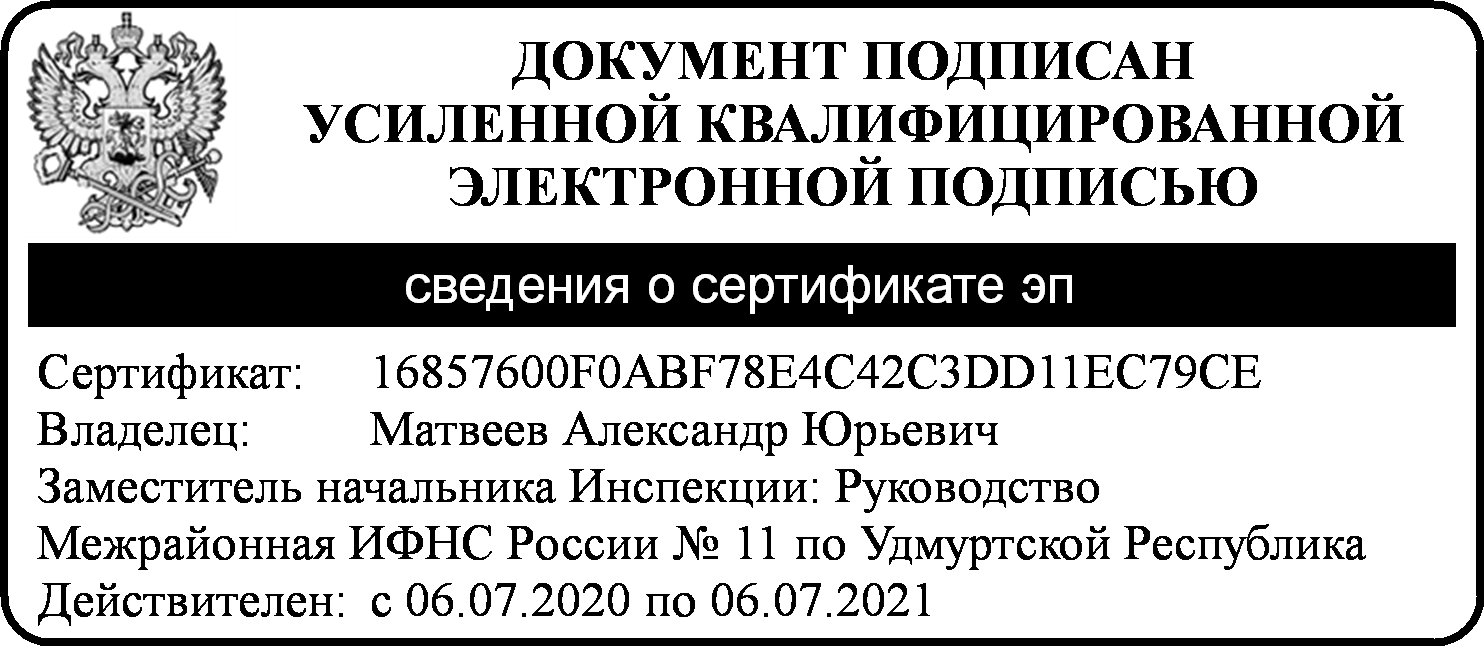 